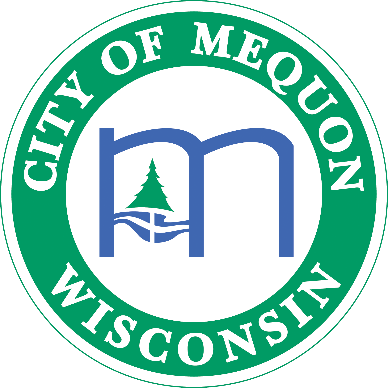 Name of Organization 	Mailing Address											Contact Person					      Email					Phone Number						Fax					Date of Event 												Message to be displayed from 				to				(Monday – Sunday)(The City of  may, without notice, limit or alter the length of time the message is displayed if the sign is needed for pertinent city information.)